Устройство набивной дорожки по адресу: Будапештская ул. д. 10 к. 2До начала производства работ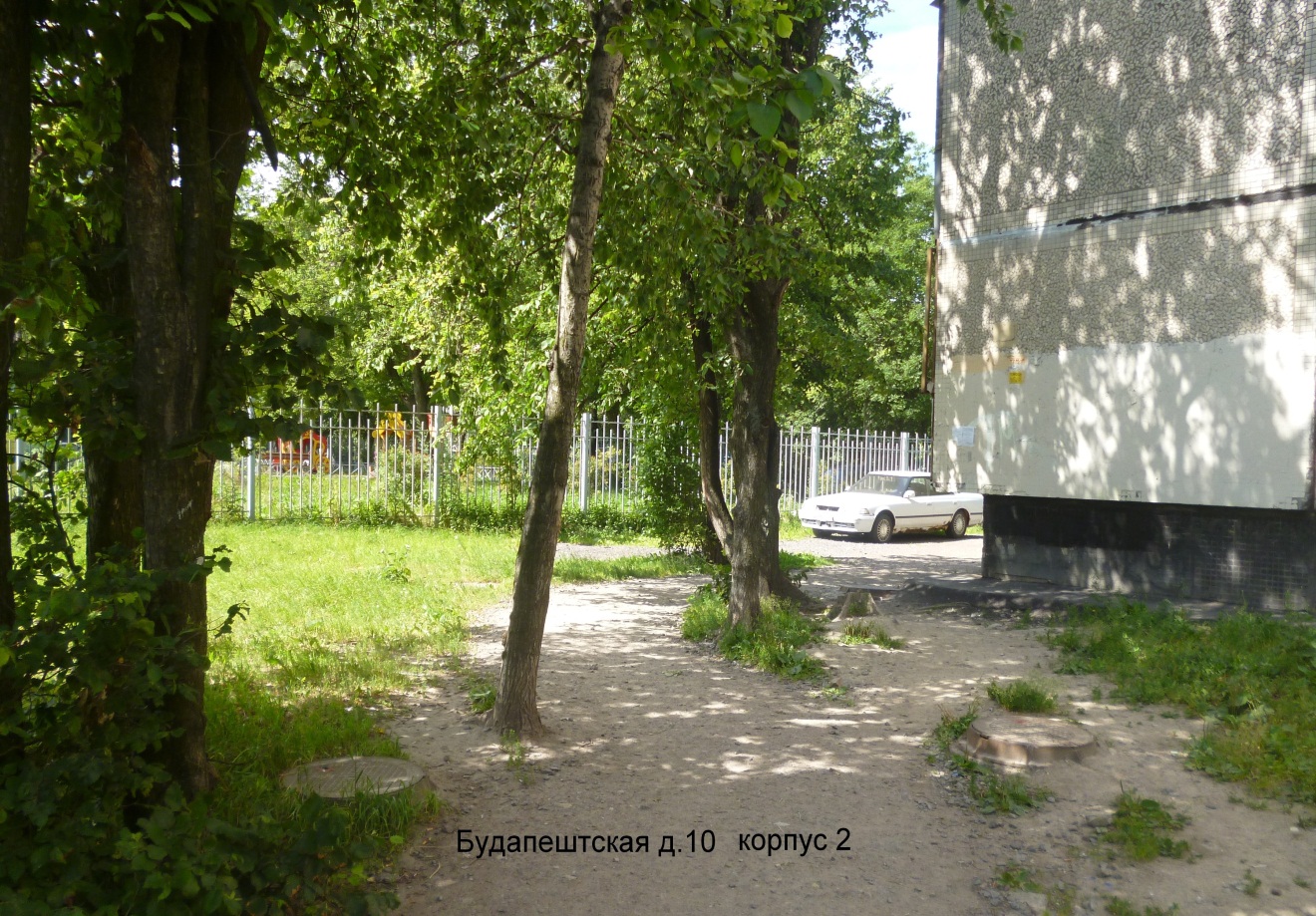 Производство работ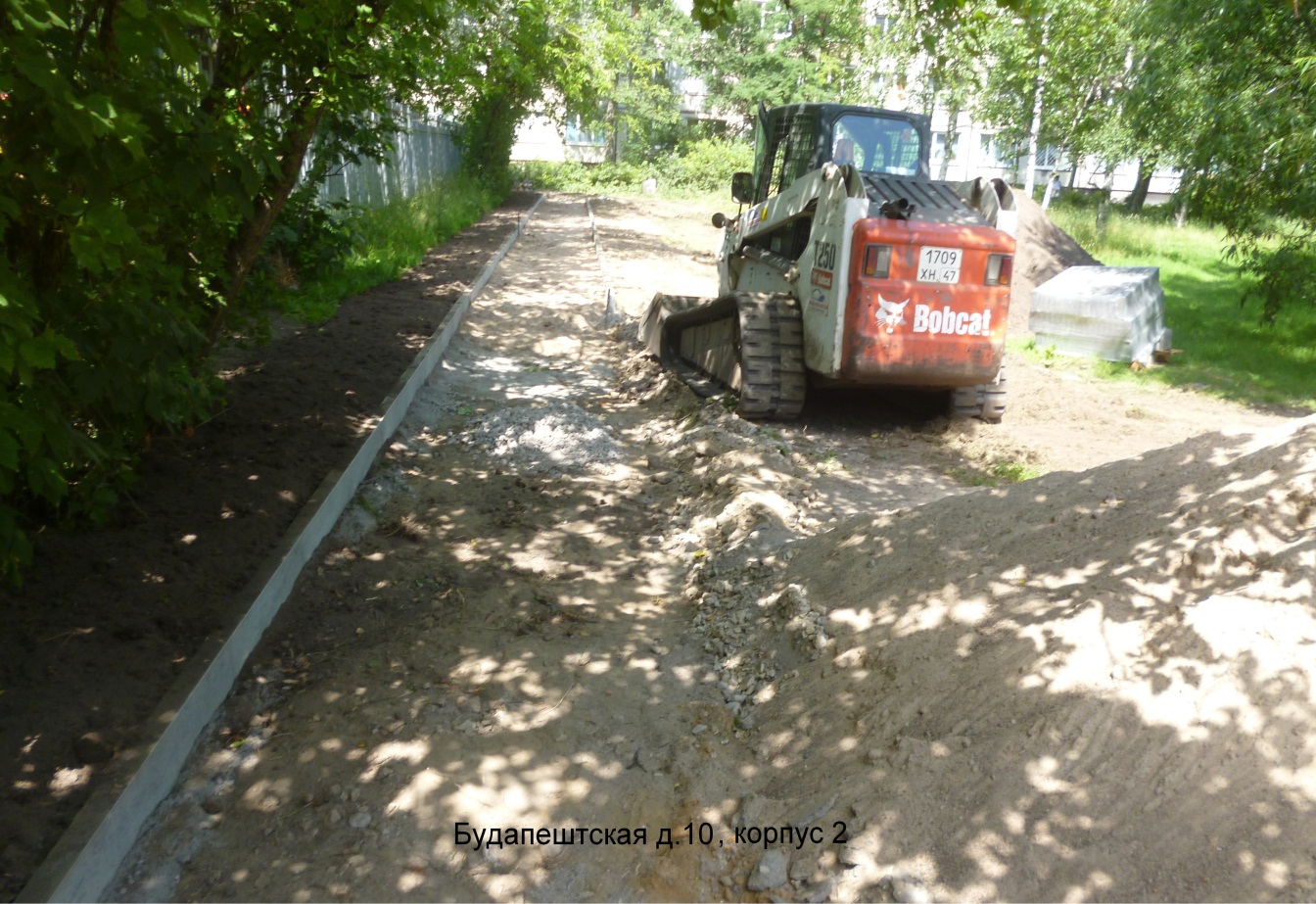 После производства работ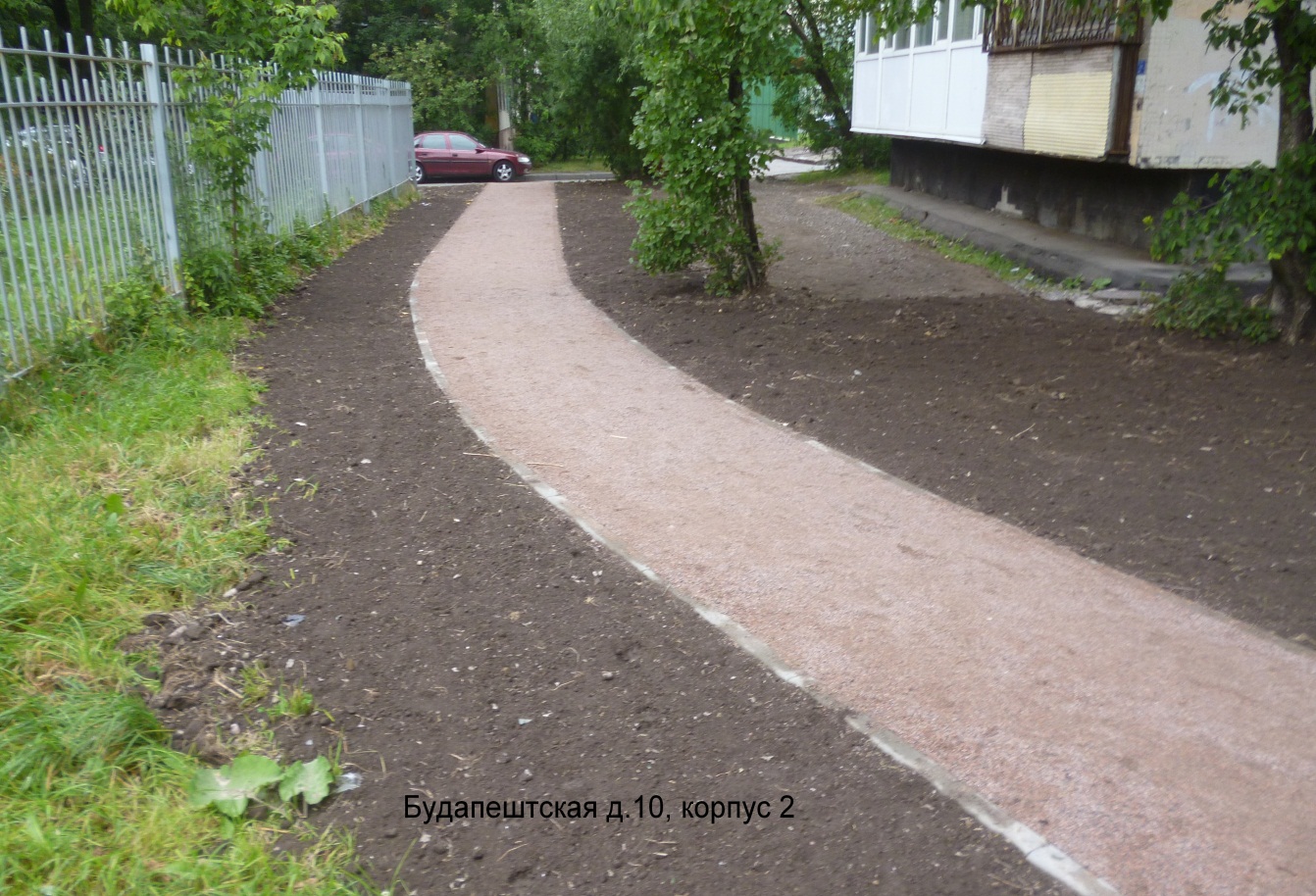 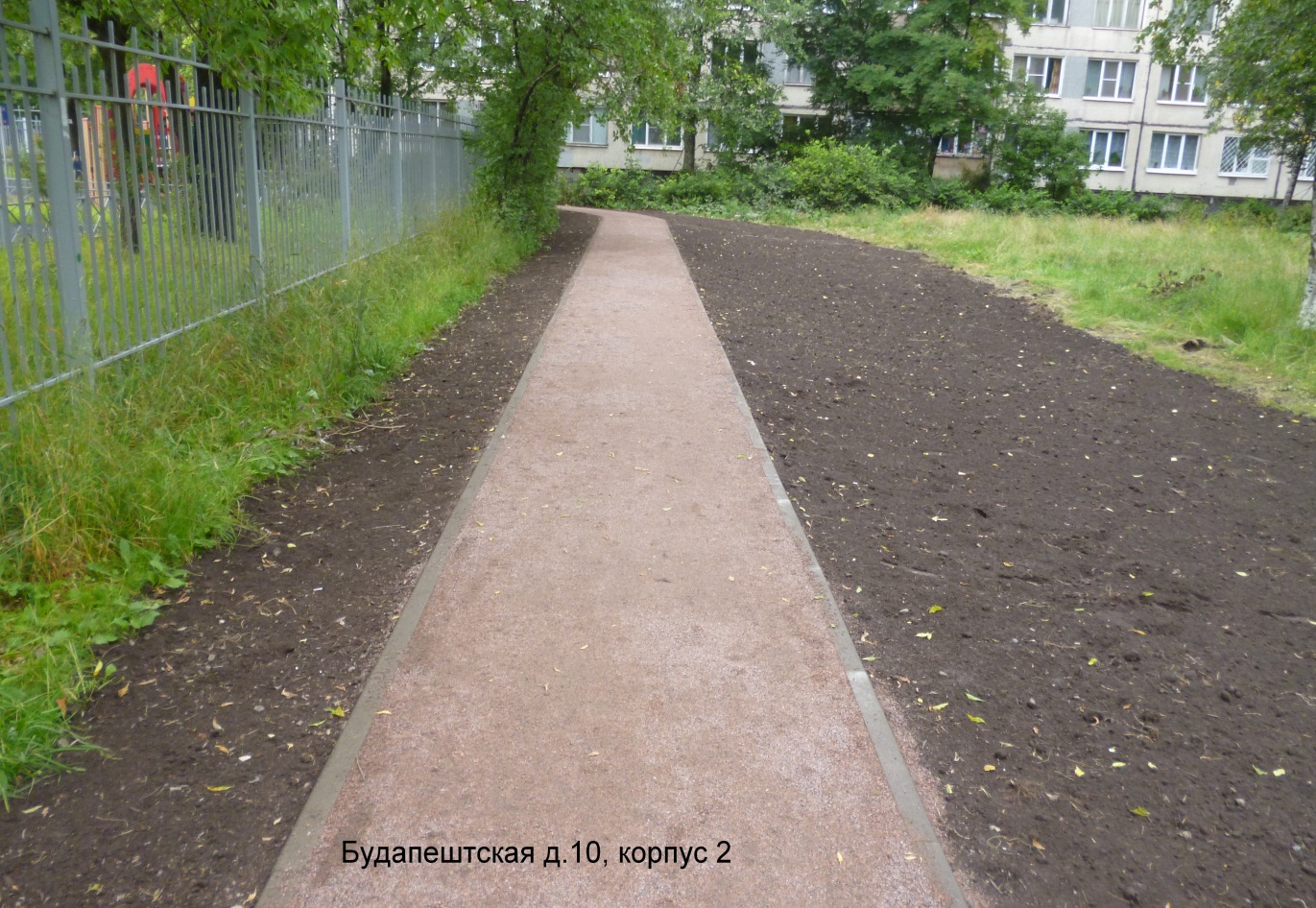 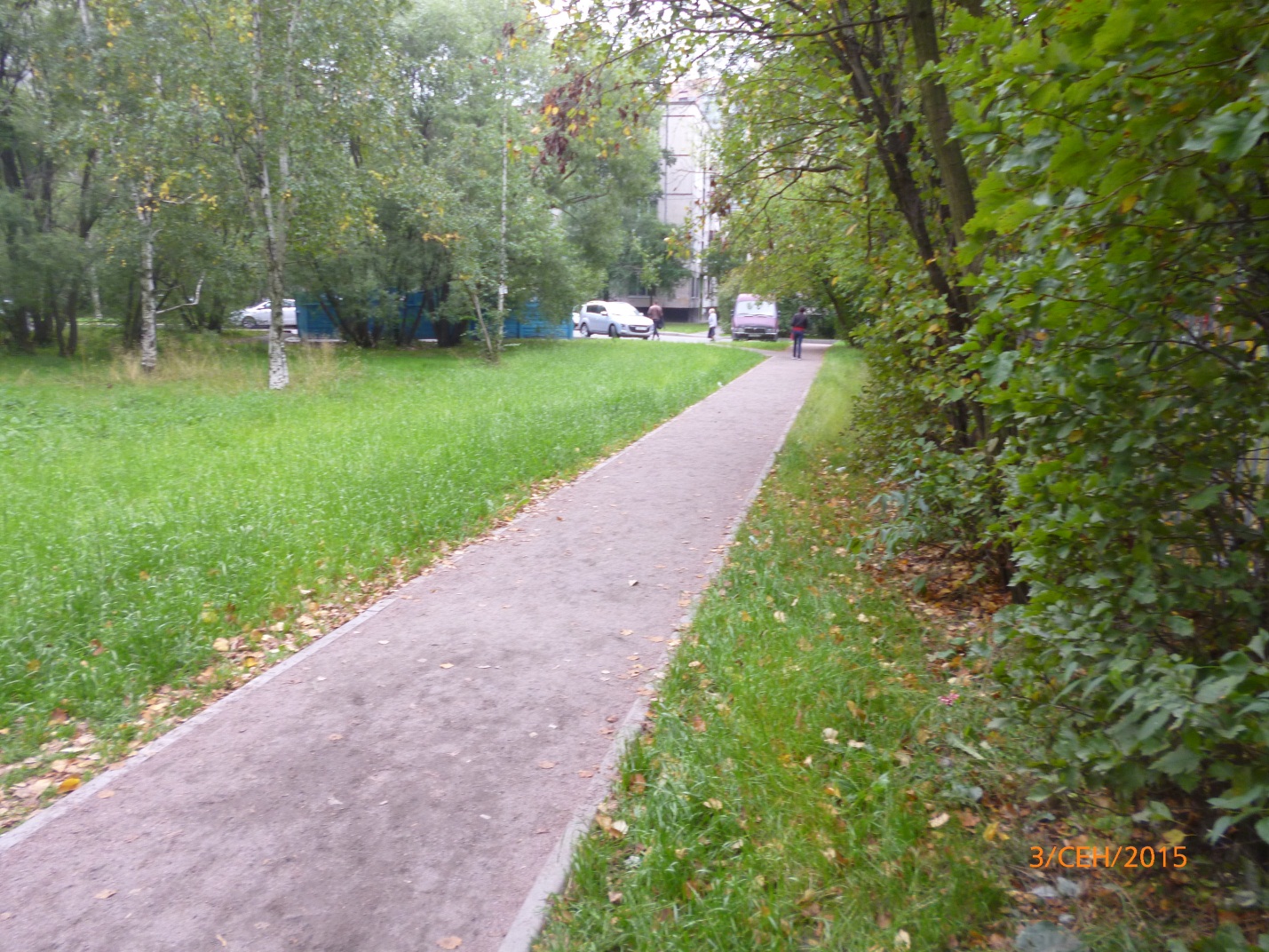 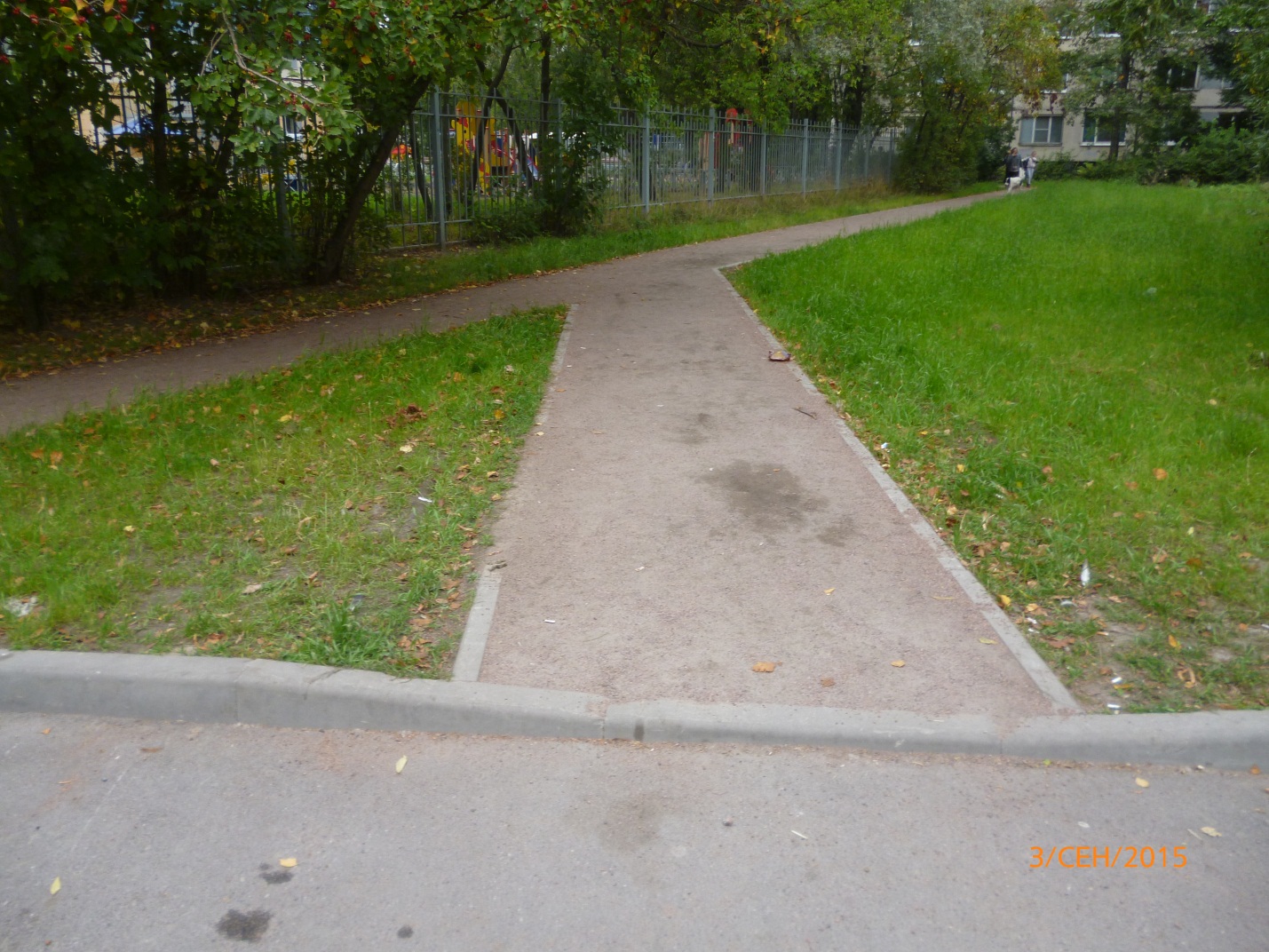 